MRO备品备件采购与管理【报名热线】400-086-8596【培训对象】采购经理、采购主管、采购专业人员、从事MRO备品备件采购管理人员。【课程费用】RMB 4200元/人（包含：培训费、教材、午餐、茶点、发票）注：此课程我们可以提供企业内部培训与咨询服务，欢迎来电咨询。课程背景：   MRO采购和供应管理，有其自身的特点：在公司中不太受重视、流程不规范和统一、占据采购员的大量时间等等。但是，MRO采购一旦做的不好，对公司的生产运营会造成非常不好的影响，从而影响采购部门的整体绩效，和采购部员工的整体声誉。另外，MRO采购实际上是公司和采购部门的成本节约的最后一个金矿。本课程，结合世界级的采购公司的MRO的采购供应管理实践，可以让参加者知道如何改善和提高自己公司的MRO采购。课程中提到的方法、技巧、策略和理念可以马上运用到自己的实际采购工作中去。课程收益：如何杠杆你的MRO采购额，从而得到成本解决提高MRO供应商管理和发展的工具最新的MRO供应领域的流程如何简化采购系统从而降低管理成本电子采购技术在MRO采购中的应用一体化采购、外包方法的应用MRO采购专业人员如何提升自己的专业技能世界级公司在MRO采购中的最佳实践课程亮点：本课程提供一个宽广的视野来看MRO采购管理：如何打造战略降低成本、消除浪费、改善流程，从而更好的服务内部客户、支持公司战略。提供世界级公司的MRO采购实践，通过案例分析，切实掌握MRO采购管理的精髓。课程大纲：一、MRO非生产物料采购的基本知识MRO Purchasing Basic KnowledgeMRO定义 Definition of MRO问题：你们公司的MRO的定义与例子？MRO采购特点Characteristics of MRO Purchasing小组讨论：MRO采购的特点？与生产物料不一样的地方？MRO采购现状 Current Status of MRO Purchasing起源于发展MRO管理的2个基本问题MRO采购挑战Challenges for MRO Purchasing高昂的采购成本看不见的利润暗礁难以避免的“阴沟里翻船”迎接未来的5大挑战MRO采购需要做出贡献 Contributions MRO Purchasing to make and its  Trend典型的备品备件的采购方法Typical models of MRO contracting/purchasing为什么需要合同或者订单Why do we need contract or orders with suppliers?避免合同或订单外的采购避免道德问题审计的需要管理层的担心担保的需要四象限管理模型Four Quadrant Purchasing Management Model for MROMRO合同和采购模式矩阵小组讨论：四象限采购的优势和劣势象限I：总括订单；采购卡，Quadrant I: Blanket Orders; Procurement Card象限II：系统合同；跨年度协议 Quadrant II: System Contract; Multi-year Contract; CPFR象限IV：常青合同Quadrant IV: Evergreen Contract采购的其他方法Other Procurement Methods案例分析：你们打算采用什么订单或合同方式？备品备件的交期和库存管理Management of MRO delivery and inventory交期和库存管理的基础知识Basic Knowledge of Management of MRO Delivery and Inventory讨论：什么是交期/前置期？你喜欢什么样的供应商？PR单处理原则问题分析：什么是库存？库存的作用？库存的分类？订货成本、持有成本库存考核指标和目标寄售库存预测 Forecasting交期和库存管理方法Ways for Management of MRO Delivery and InventoryMRO库存管理中的ABC方法固定订货点体系-fixed order quantity定期回顾体系-Fix Time PeriodMRO的库存分类法库存管理工具Techniques for Management of MRO Delivery and Inventory供应商管理库存VMI准时生产制JIT库存废品处理  Deposit the scrap and obsolescence废弃库存处理处理的方式废物回收利用备品备件的价格和成本管理Cost Management of MRO Purchasing成本和价格的基本概念Basic Knowledge for Cost/Price of MRO小讨论：你们公司对成本关注吗？成本节约和成本避免的区别如何获取成本和价位How to get cost and price informationRFX（RFI, FRQ, RFP）Bidding （IFB）Catalogue内部和外部价格/成本源成本和价格分析技术Cost/Price Analysis Techniques何谓价格分析？价格分析的优点价格分析的关键价格分析技术的方法成本和价格节约和控制方法Cost Saving and Control Approaches讨论：价格降低/成本节约的方法？价格降低的12个有效方法五、电子商务和信息技术在非生产物资采购中的应用Apply E-commerce and IT in MRO purchasingMRO电子采购基础知识Basic Knowledge for E-procurement for MROMRO电子采购的信息技术IT in E-procurement for MROMRO电子采购的信息技术工具IT Tools in E-procurement for MRO信息技术和电子商务在MRO电子采购中的运用IT and E-commerce applied in E-procurement for MRO讨论：你公司的电子采购怎么做的？六、优化备品备件的采购流程和方法Optimizing sourcing process of MRO为什么需要流程优化Why optimize the sourcing process of MRO问题:为什么需要优化MRO采购流程？MRO的采购流程和管理Sourcing process and management for MRO流程的优化策略Optimization of sourcing process of MRO案例分析:制定什么样的流程？推行新的流程的过程中，有哪些特别需要注意的地方？备品备件采购的高阶管理Advanced MRO PurchasingMRO的采购战略Purchasing Strategy for MRO Purchasing问题：MRO采购需要战略吗？MRO的中央采购Centralized Purchasing for MRO讨论：如何实施中央采购？MRO的全球采购Global Sourcing for MRO讨论：对采购员意味着什么？资产型设备的采购Capital Equipment PurchasingMRO的采购沟通Purchasing Communication in MRO Purchasing讨论：采购沟通的重要性？MRO采购专业人员提升Go to next levels for MRO buyers案例分析：MRO采购的职业规划如何做？最佳实践讨论分析Case Study of Best Practice for MRO Purchasing最佳实践1：阅读最佳实践2：分组讨论好的可以借鉴的地讲师介绍：Mr.Jack Luo 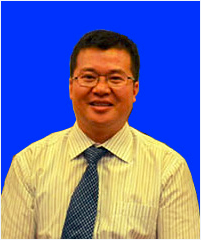 专业资质: ★ 湖南大学机械工程硕士/上海交大MBA★ 帕迪咨询采购与供应链专业培训师★ C.P.M.认证采购经理(美国供应协会ISM)★ 中国采购联合协会和ISM协会会员★ 注册质量工程师、6-Sigma 绿带证书★ ISO9001,ISO14000, TS16949 内审员证书工作经历：★ 现任某汽车领域财富500强亚太区采购经理★ 3M中国有限公司★ 施耐德电气有限公司★ 某国家直属工程设计研究院风格与特点：从采购基础操作到全球采购管理的实战经历，造就了理论与务实并重的培训和咨询风格；18年工作历任亚太区采购经理、供应链供应经理，国际采购主管，国产化项目负责人等职务，对项目型采购，国产化项目推进与管理，成本节构优化等领域有深刻的理解及实战经验；	十年以上汽车与电子制造，机械行业外企采购与供应链相关管理及实践经验，对机械件，铸件，锻件，钣金件，紧固件，塑料件和泵、阀门及电子、电力和通讯产品的供应市场有深刻的理解，对采购流程和采购理论有深刻的了解；擅长开发和管理供应商和进行采购成本控制;同时，对相关领域的各种不同商品的加工工艺及质量管理的基本理论知识和实践知识（ISO9000 和ISO/TS16949；）都非常了解，堪称丰富而全面！	在培训方面，Jack非常善于带领和激励学员，不仅教会方法，更教导思维方式和视野的开拓与提升。Jack老师还非常乐于分享；随和中有着从容，谦逊中透露着睿智，参加Jack的课程，学员们都感觉是一种享受！部分客户名单: 	泰科电子科技有限公司、株洲南车时代电气股份有限公司、芜湖奇瑞汽车有限公司、常州安费诺集团、富兰克林电气、惠氏营养品有限公司、眼力健(杭州)制药有限公司、维蒙特工业（中国）有限公司、约克空调冷冻设备有限公司、宁波方太厨具有限公司、贝卡尔特有限公司、麦格纳唐纳利有限公司、伟巴斯特车顶供暖系统有限公司、上海电气核电设备有限公司、中广核工程有限公司、上海海拉电子有限公司、北京奔驰汽车有限公司、欧朗科技(苏州)有限公司、上海印钞有限公司、交通银行上海市分行、邦迪管路系统（天津）有限公司、迅达（中国）电梯有限公司、锦湖（中国）轮胎有限公司、广东松下环境系统有限公司、青岛四方庞巴迪铁路运输设备有限公司、三得利(上海)食品有限公司、上海振华重工(集团)股份有限公司等报 名 回 执课程名称城市/日期培训负责人：培训负责人：培训负责人：公司名称：公司名称：公司名称：姓名性别部门/职位手机邮箱邮箱帕迪公司账户信息：开户名称：上海帕迪企业管理咨询有限公司  银行帐号：03485500040002793开户银行：农业银行上海市复旦支行帕迪公司账户信息：开户名称：上海帕迪企业管理咨询有限公司  银行帐号：03485500040002793开户银行：农业银行上海市复旦支行帕迪公司账户信息：开户名称：上海帕迪企业管理咨询有限公司  银行帐号：03485500040002793开户银行：农业银行上海市复旦支行帕迪公司账户信息：开户名称：上海帕迪企业管理咨询有限公司  银行帐号：03485500040002793开户银行：农业银行上海市复旦支行★缴费方式：  现场缴费（现金，微信，支付宝）       公司转账     ★缴费方式：  现场缴费（现金，微信，支付宝）       公司转账     